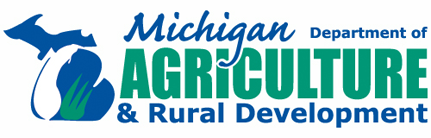 Instructions:  Answer all questions.  Use additional pages if needed.  If a question does not apply, mark the section as “N/A”.  This document is to be used in conjunction with the “Special Transitory Food Unit and Mobile Food Establishment Plan Review Manual” found at:https://www.michigan.gov/mdard/0,4610,7-125-50772_50775_51203---,00.htmlBy initialing this statement, I verify that food establishment operations may not be conducted in a private home, a room used as living or sleeping quarters, or an area directly opening into a room used as living or sleeping quarters and that all food handling must comply with Michigan Food Law and Michigan Modified Food Code.  Initial: ___________PART 1 MENU, FOOD, & FOOD PROCESSES  (Note: Any changes to the menu must be submitted and approved by the regulatory authority (LHD or MDARD) prior to their service, you may be required to show approval during inspections.)Item A-Menu: List all foods, including beverages, that will be served (attach an additional sheet or menu if necessary)_________________________________________________________________________________________________________________________________________________________________________________________________________________________________________________________________________________________________________________________________________________________________________________________________________________________________________________________________________________________________________________________________________________________________________________________________________________________________________________________________________________________________________________________________________________________________________________________________________________________________________________________________________________________________________	Item B-Food Source: List where you buy all your food (e.g. GFS).  Home prepared foods or cottage foods are not permitted.______________________________________________________________________________________________________________________________________________________________________________________________________________________________________________________________________________________________________________________________________________________________________________________________________________________________________________________________________________________________________________________________________________________________________________________________________Item C-Storage: Indicate where you will store all food and food-related items while in operation (e.g., refrigerator, freezer, cooler with ice, chafing dishes, steam table, Cambro, dry goods shelf, etc.).Item D-Food Transportation: List all methods of transporting food to the STFU/Mobile.Item E-Thawing: List foods that will be thawed by one of the following approved methods.Item F-Preparation: The handling of ready-to-eat foods with bare hands is prohibited.  Mark which methods will be used to avoid bare hand contact with ready-to-eat foods. Single use gloves         Utensils         Deli papers         Other (describe): _______________________________Item G-Cross Contamination Prevention: Raw animal products and unwashed fruits/vegetables must be handled and stored in a manner that prevents cross-contamination of cooked/ready-to-eat foods. Describe how these foods will be stored and prepared to prevent cross contamination.  A diagram may be attached showing methods/order of separation.  Item H-Cooking: Indicate how all raw time/temperature controlled foods will be cooked and how temperatures will be monitored.  NOTE: Please mark foods that are cooked to order (i.e., served undercooked or raw) with an * and include a copy of the Consumer Advisory.Item I-Cooling: Indicate what foods will be cooled, cooling method used, time frame for cooling to listed temperatures, and method for monitoring. Item J-Reheating for Hot Holding: Indicate all foods that will be reheated, the type of reheating proposed (individual serving or in bulk), the equipment used to reheat, the reheat temperature, reheating time, and method for monitoring.Item K-Hot Holding: Indicate what foods will be held hot, equipment used, and method for monitoring.  Time/temperature controlled for safety foods must be hot held at 135°F or above.  Item L-Cold Holding: Indicate the foods that will be held cold and the equipment used. Time/temperature controlled for safety foods must be held at 41°F or below.  Item M-Time Alone as Control: List foods where only time, and not temperature, will be used to control the safety of time/temperature controlled food items.  Explain the procedure of time control for each food item (Note:  Additional written procedures may be required to comply with 3-501.19 of the Michigan Modified Food Code).Item N-Date Marking: Ready-to-eat time/temperature controlled foods held over 24 hours in refrigeration must be date marked with a method that indicates when they need to be discarded.  Indicate the food, date marking method to be used including the maximum number of days between preparation/opening and discarding. PART 2 EMPLOYEE HEALTH AND HYGIENE Item A-Hygiene Practices: Complete the following, by initialing to verify agreement to comply.													      InitialItem B-Handwashing: Indicate how and when employees will wash their hands, number and description of handwashing station(s) and how warm water will be provided to handwashing station(s).How and when will employees wash hands:______________________________________________________________________________________________________________________________________________________________________________________________________________________________________________________________________________________________________________________________________________________________________________________________________________________________________________________________________________________________________________________________________________________________________________________________________Number and description of handwash station(s):___________________________________________________________________________________________________________________________________________________________________________________________________________________________________________________________________________________________________

___________________________________________________________________________________________________________________________________________________________________________________________________________________________________________________________________________________________________How is warm water provided to handwash station(s):______________________________________________________________________________________________________________________________________________________________________________________________________________________________________________________________________________________________________________________________________________________________________________________________________________________________________________________________________________________________________________________________________________________________________________________________________Item C-Employee Health:  Describe how employees will be made aware of health reporting requirements (reportable illnesses and symptoms) as it relates to diseases transmissible through food.  Provide copies of any handouts or posters used in this training.  Note: Guidance documents, including posters and forms, are available from the regulatory authority._____________________________________________________________________________________________________________________________________________________________________________________________________________________________________________________________________________________________________________________________________________________________________________________________________________________________________________________________________________________________________The person in charge (PIC) is required to:Recognize symptoms of diseases that are transmitted by foods.  Common symptoms of illnesses that can be easily spread by food include:DiarrheaVomitingJaundiceSore throat with fever, orInfected wounds and boils on the hands or arms            Notify employees of their reporting requirements regarding their health and activities. Employees must notify PIC when:They experience any of the common symptoms that can be easily spread by food:DiarrheaVomitingJaundiceSore throat with feverInfected woods and boils on the hands or armsThey are diagnosed as being ill as a result of any of the following pathogens (Big Five)NorovirusHepatitis A virusShigella spp.Enterohemorrhagic or Shiga toxin-producing Escherichia coli (E. coli)Salmonella typhi They are exposed to or are suspected of causing a confirmed foodborne illness outbreak of any of the Big Five.  They live with a household member who has any of the Big Five, or if a household member works in or attends a setting where any of the Big Five have caused a confirmed outbreak.Exclude food employees from the unit with the following conditions:Diagnosed as having an illness associated with a Big Five pathogen For employees diagnosed with one of the Big Five but experiencing no illness symptoms, consult the regulatory authority.  Restriction is allowed under some circumstances.Signs of jaundice, (yellowing of skin and/or eyes), and onset occurred in the last 7 calendar days.Symptoms of vomiting and/or diarrheaRestrict food employees with the following conditions from working with exposed food; clean equipment, utensils and linens; unwrapped single service and single-use items; etc.:Sore throat with fever An uncovered lesion containing pus, such as a boil, or an uncovered infected woundNotify the regulatory authority when an employee is diagnosed with any of the below listed pathogens or is jaundiced. NorovirusHepatitis A virusShigella spp.Enterohemorrhagic or Shiga toxin-producing Escherichia coli (E. coli)Salmonella typhiReinstate affected food workers who are restricted or excluded.  Reinstatement will be performed in the following manner:Any employee excluded due to jaundice or diagnosis with one of the Big Five will be reinstated per written medical documentation from a physician and approval from the regulatory authority. Contact the regulatory authority for assistance with other options for reinstatement. Any employee excluded due to symptoms of vomiting or diarrhea will be reinstated after they have been symptom free for at least 24 hours, or after they have provided medical documentation that the symptom is from a noninfectious condition. Any employee restricted or excluded due to illness with sore throat and fever will be reinstated when they have provided medical documentation that they have received antibiotic therapy for Streptococcus pyogenes infection for more than 24 hours, they have had at least one negative throat specimen culture for Streptococcus pyogenes, or it is otherwise determined by a health practitioner that they are free of Streptococcus pyogenes infection. Any employee restricted due to an uncovered infected wound or pustular boil will be reinstated when the area is properly covered with one of the following:On the hands or wrists, an impermeable cover such as a finger cot or stall with a single-use glove worn over the impermeable cover,On exposed portions of the arms, an impermeable cover, orOn other parts of the body, a dry, durable, tight-fitting bandageAssure that the following procedures are met:Require all employees to review this procedure.Monitor employees for visible or obvious symptoms.Assure that all employees notify the PIC when required.Assure that all food employees comply with exclusions or restrictions.Maintain documents and record of exclusions and restrictions.Contact the regulatory authority when required and if there are any questions.By initialing, I agree to comply with the above listed employee health requirements of the Michigan Modified Food Code.   Initials: _________PART 3 FOOD CONTACT SURFACESItem A-Warewashing: Describe how all utensils, equipment, and food contact preparation surfaces will be warewashed (e.g., in basins/compartments, in-place cleaning, or clean-in-place (CIP) equipment).  Include the frequency of warewashing, the facilities used, the procedures used, and the sanitizers used.   Sanitizer concentration needs to be at concentration as listed on the manufacturer’s label for that sanitizer.  (NOTE: In-use utensils for time/temperature controlled foods must be washed, rinsed and sanitized at least every four hours) ____Test strips must be provided to monitor concentrations of each type of sanitizer used on site.  Indicate by initialing the line provided that test strips will be provided and used.Item B-Chemical Storage:  Describe where sanitizers and other chemicals will be stored in the STFU/mobile or during operation._____________________________________________________________________________________________________________________________________________________________________________________________________________________________________________________________________________________________________________________________________________________________________________________________________________________________________________________________________________________________________PART 4 WATER SUPPLY(Note: Water must be obtained from an approved source that has completed state or local sampling requirements, contact the Local Health Department for additional information on non-municipal sources)Item A-Water Source and Storage:  Indicate the source of potable water, how water is supplied/delivered (e.g., food grade hoses) to STFU/mobile, and how this water will be stored on board (e.g., water jugs, holding tank).  List size of holding tanks or water containers. NOTE: The unit should be equipped with enough water capacity to meet peak water demands while in operation.Item B-Cleaning and Sanitizing of Water Supply Equipment:  List method and frequency that water equipment, including holding tanks and food grade hoses, will be cleaned and sanitized and how this equipment will be protected from contamination when not in use.  Item C-Backflow Prevention: List equipment that will require backflow prevention and what method of backflow prevention will be provided.  If a connection will be made to a public water system, describe how the public water system will be protected from the unit.PART 5 SEWAGE DISPOSALNote: Sewage must be disposed of at an approved sewage disposal site.Item A-Liquid Waste Disposal: Describe how liquid waste generated in the STFU/mobile will be collected and disposed. Include the capacity/size of waste holding tanks/containers._____________________________________________________________________________________________________________________________________________________________________________________________________________________________________________________________________________________________________________________________________________________________________________________________________________________________________________________________________________________________________Item B-Backflow Prevention: List equipment that has a drainline and in which food, portable equipment, or utensils are placed.  Describe how this equipment will be protected from sewage “back up” through this drainline.  Item C-Toilet Facilitates: If the STFU/mobile does not have an on-board toilet facility, describe anticipated toilet facilities and how hand washing after bathroom use will be handled._____________________________________________________________________________________________________________________________________________________________________________________________________________________________________________________________________________________________________________________________________________________________________________________________________________________________________________________________________________________________________Item D-Service Sink: If applicable to STFU/mobile, describe how floors will be cleaned and where waste water from wet floor cleaning will be disposed of._____________________________________________________________________________________________________________________________________________________________________________________________________________________________________________________________________________________________________________________________________________________________________________________________________________________________________________________________________________________________________PART 6 ENVIRONMENTAL HAZARDSItem A-Pest & Environmental Controls: Describe the methods you will use to keep flying and crawling pests as well as environmental contaminants (e.g., leaves, blowing dust) out of the STFU/mobile (e.g., service windows with air curtains or screening).  If equipment and/or food is in an open-air environment, describe how this food and/or equipment will be protected (e.g.; lidded food containers).PART 7 Floors/Walls/CeilingItem A-Floors: Describe the type of indoor flooring to be used.  If indoor flooring is not applicable, describe the ground surface the unit will be placed upon when operating._____________________________________________________________________________________________________________________________________________________________________________________________________________________________________________________________________________________________________________________________________________________________________________________________________________________________________________________________________________________________________Item B-Walls: Describe the type of indoor walls to be installed.  If indoor walls are not applicable, describe how food equipment and food will be protected from the surrounding environment. _____________________________________________________________________________________________________________________________________________________________________________________________________________________________________________________________________________________________________________________________________________________________________________________________________________________________________________________________________________________________________Item C-Ceiling: Describe the type of indoor ceiling to be installed.  If indoor ceiling is not installed, describe how overhead protection will be provided._____________________________________________________________________________________________________________________________________________________________________________________________________________________________________________________________________________________________________________________________________________________________________________________________________________________________________________________________________________________________________Item D-Exterior: Describe the exterior construction material of the unit._____________________________________________________________________________________________________________________________________________________________________________________________________________________________________________________________________________________________________________________________________________________________________________________________________________________________________________________________________________________________________PART 8 EQUIPMENT SPECIFICATIONSItem A-Food Equipment: List food equipment (including cooking, cold storage, hot holding, and food preparation), its make and model, and mark if it is floor or countertop mounted. Item B-Hot Water Capacity: Describe how hot water will be provided.  If a tank or tankless water heater will be used, list make, model, and size of unit.   (NOTE: The unit should be equipped with enough hot water capacity to meet peak water demands while in operation.)______________________________________________________________________________________________________________________________________________________________________________________________________________________________________________________________________________________________________________________________________________________________________________________________________________________________________________________________________________________________________________________________________________________________________________________________________Item C-Dish (Warewashing) Sinks: List the size of each sink compartment or tub to be used for warewashing and describe where soiled utensils/equipment will be stored before warewashing and where cleaned and sanitized utensils/equipment will be stored while air drying.  List the measurements of the largest piece of equipment or largest utensil that will be cleaned and sanitized in the dish (warewashing) sinks.______________________________________________________________________________________________________________________________________________________________________________________________________________________________________________________________________________________________________________________________________________________________________________________________________________________________________________________________________________________________________________________________________________________________________________________________________ PART 9 ELECTRICITYItem A: Mark if electricity is needed for operation of the STFU/mobile.  If needed, mark if electricity will be supplied by a generator that is part of the STFU/mobile or by an electrical connection from another entity.  Electricity is need for operation:                ☐ YES           ☐ NOIf YES, mark how electricity be provided:  ☐ Generator as part of STFU/mobile   ☐ Electrical connection by another entityIf a generator, as part of STFU/mobile, is used describe the make and model of generator as well as the wattage it can provide.  Indicate where this generator will be located:______________________________________________________________________________________________________________________________________________________________________________________________________________________________________________________________________________________________________________________________________________________________________________________________________________________________________________________________________________________________________________________________________________________________________________________________________If electrical connection by another entity is used, describe how you will ensure electricity is left running overnight, if applicable.  ______________________________________________________________________________________________________________________________________________________________________________________________________________________________________________________________________________________________________________________________________________________________________________________________________________________________________________________________________________________________________________________________________________________________________________________________________PART 10 VENTILATION Item A: Mark if mechanical ventilation hood will be provided.  If provided, indicate if the hood is a Type I or Type II and how make up air will be provided.Mechanical ventilation hood will be provided:        ☐ YES          ☐ NOIf provided, mechanical ventilation hood is a:        ☐ Type I       ☐ Type IIIf applicable, describe how make up air will be provided:______________________________________________________________________________________________________________________________________________________________________________________________________________________________________________________________________________________________________________________________________________________________________________________________________________________________________________________________________________________________________________________________________________________________________________________________________Item B: If applicable, list what equipment will be located underneath the mechanical ventilation hood.  ______________________________________________________________________________________________________________________________________________________________________________________________________________________________________________________________________________________________________________________________________________________________________________________________________________________________________________________________________________________________________________________________________________________________________________________________________PART 11 ADDITIONAL CIRCUMSTANCESThis space is reserved to address circumstances that are specific to this STFU/mobile and that are not accounted for anywhere else in this document.  ________________________________________________________________________________________________________________________________________________________________________________________________________________________________________________________________________________________________________________________________________________________________________________________________________________________________________________________________________________________________________________________________________________________________________________________________________________________________________________________________________________________________________________________________________________________________________________________________________________________________________________________________________________________________________________________________________________________________________________________________________________________________________________________________________________________________________________________________________________________________________________________________________________________________________________________________________________________________________________________________________________________________________________________________________________________________________________________________________________________________________________________________________________________________________________________________________________________________________________________________________________________________________________________________________________________________________________________________________________________________________________________________________________________________________________________________________________________________________________________________________________________________________________________________________________________________________________________________________________________________________________________________________________________________________________________________________________________________________________________________________________________________________________________________________________________PART 12 DIAGRAM Item A: ATTACH a scaled (indicate scale used) layout diagram of STFU/mobile OR attach photos of interior/exterior of STFU/mobile and equipment and include the dimensions of the STFU/mobile and equipment.  Depending upon your regulatory authority, both a scaled diagram and photos may be needed.  It is my intention as the Owner/Operator of this STFU/Mobile to have the information listed above serve as the Standard Operating Procedures (SOPs) for this unit.  I understand that:The approved SOPs for an STFU must be kept with the unit when it is operating.I must operate consistent with those SOPs and menu.___________________________________________		__________________Owner/Representative							Date☐ The SOPs have been reviewed and determined to be complete and technically accurate.  The SOPs are approved.☐ The SOPs have been reviewed and have been approved, subject to the following stipulation(s):_______________________________________________________________________________________________________________________________________________________________________________________________________________________________________________________________________________________________________________________________________________________________________________________________________________________________________________________________________________________________________________________________________________________________________________________________________________________________________________________________________________________________________________________________________________________________________________________________________________________________________________________________________________________________________________________________________________________________________________________________________________________________________________________________________________________________________________________________________________________________________________________________________________________________________________________________________________________________________________________________________________                     ___________________________________Sanitarian/Inspector                                                                       Date          _________________________________________AgencyAdditional Comments:__________________________________________________________________________________________________________________________________________________________________________________________________________________________________________________________________________________________________________________________________________________________________________________________________________________________________________________________________________________________________________________________________________________________________________________________________________________________________________________________________________________________________________________________________________________________________________________________________________________________________________________________________________________________________________________________________________________________________________________________________________________________________________________________________________________________________________________________________________________________________________________________________________________________________________________________________________________________________________________________________________________________________________________________________________________________________________________________________________________________________________________________________________________________________________________________________________________________________________________________________________________________________________________________________________________________________________________________________________________________________________________________________________________________________________________________________________________________________________________________________________________________________________________________________________________________________________________________________________________________________________________________________________________________________________________________________________________________________________________________________________________________________________________________________________________________________________________________________________________________________________________________________________________________________________________________________________________________STFU/MOBILE Name:STFU/MOBILE Name:Owner:Owner:Address:City:State/Zip:Phone:Mark one:         ☐ STFU      ☐ MOBILEDate:Raw meats:Cold cooked or ready to eat food:Hot cooked or ready to eat food:Unopened canned products:Ice:Perishable beverages:Condiments:Dry goods:Vegetables/Fruits: Non-perishable beverages:Food to Be TransportedTransportation Method (e.g., refrigerated truck, stock truck, Cambro, etc.)Where is the food coming from (e.g., Commissary, Food Supplier)Hot Foods (list):Cold Foods (list):Dry/Canned GoodsFruit/VegetablesOther Items (list):MethodFoodUnder Refrigeration:Under Cold Running Water:In a Microwave Oven followed by Cooking:During Cooking:Unwashed fruits and vegetables:Eggs:Beef:Fish/Seafood:Pork:Lamb: Poultry:Ready-to-eat food:Other: Other: FoodCooking MethodFinal Cooking Temperature(Example) BurgersCharbroiler155°FMethod for monitoring:Method for monitoring:Method for monitoring:FoodCooling MethodTime to 70°FTime to 41°FMethod for monitoring:Method for monitoring:Method for monitoring:Method for monitoring:FoodIndividual (I) or Bulk (B)Equipment Used (e.g., microwave)TemperatureTime (how long)Method for monitoring: Method for monitoring: Method for monitoring: Method for monitoring: Method for monitoring: FoodEquipment UsedMethod for monitoring: Method for monitoring: FoodEquipment Used(Example) BurgersTrue refrigeratorMethod for monitoring: Method for monitoring: FoodHow long will this food be held out of temperature controlMarking MethodMonitoring method and action taken when time limit is reached(Example) Corn Dogs4 hoursRunning list of time when batch is madeInsure corn dogs from batch are used or discarded within four hours of batch madeFoodDate Marking MethodEmployees will report to work clean and in clean clothes:  Employees will use proper hair restraints, describe restraint to be used:Employees will not use tobacco in the food areas.Employees will not eat in the food areas.Employees will drink only from covered cups with a straw, or equivalent, in the food area.Employees will cover all cuts with waterproof bandages.Employees will cover cuts on hands with a bandage and a proper glove.Employees will not wear nail polish or will cover the nails with gloves.  Nails will be kept trimmed and clean.Employees will not wear hand/wrist jewelry, with the exception of a plain wedding band.Soap, paper towels, waste receptacle and a reminder notice will be provided at each hand washing location.Equipment/UtensilFrequencyMethod/Facility(Basin/compartments, In-Place, or CIP)ProcedureSanitizer & Manufacturer’sConcentration(Example) TongsEvery 4 hours3 basin sinkWash/rinse/sanitizeChlorine 50 ppmSource of water: Delivery of water to STFU/mobile:Storage of water (include size of holding tanks/containers):EquipmentCleaning/Sanitizing MethodFrequencyProtection when not in use(Example) Food grade hoseRinsed out with chlorinated waterAfter each eventStored in cabinet within unitEquipmentBackflow Prevention Method(Example) CarbonatorASSE 1022 deviceIf connection to public water system is needed, how will the public water system will be protected from unit:If connection to public water system is needed, how will the public water system will be protected from unit:EquipmentBackflow Prevention Method(Example) Ice binAir gap between ice bin and waste water holding tank  Area of ConcernMethod of Pest & Environmental Contaminate ControlService windows:Cooking/grilling/smoking locations:Other equipment exposed to open air:Food exposed to open air:Other areas of concern:EquipmentMakeModelFloor MountedCounter Mounted